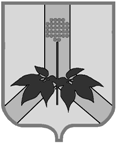 АДМИНИСТРАЦИЯ ДАЛЬНЕРЕЧЕНСКОГО МУНИЦИПАЛЬНОГО РАЙОНА                                               ПОСТАНОВЛЕНИЕ28 июля  2021 г.                                   г. Дальнереченск    	                                      № 324  - паО введении на территории Дальнереченского муниципального района особого противопожарного режимаВ соответствии с Федеральным законом от 21.12.1994 года № 69-ФЗ «О пожарной безопасности», в соответствии с постановлением Правительства Российской Федерации от 16 сентября 2020 года № 1479 «Об утверждении Правил противопожарного режима в Российской Федерации» на основании решения  комиссии по предупреждению и ликвидации чрезвычайных ситуаций и обеспечению пожарной безопасности администрации  Дальнереченского муниципального района от 28 июля  2021 года № 22 «О введении на территории Дальнереченского муниципального района особого противопожарного режима», руководствуясь Уставом Дальнереченского муниципального района, администрация  Дальнереченского муниципального района	ПОСТАНОВЛЯЕТ:1. Ввести на территории Дальнереченского муниципального района с 08.00 28.07.2021г. особый противопожарный режим.2. В период особого противопожарного режима:2.1. Запретить пребывание граждан в лесу;2.2. Запретить разведение открытого огня и сжигания мусора на территории Дальнереченского муниципального района;2.3. Запретить проведение в лесах на землях лесного фонда и землях иных категорий, огнеопасных работ;2.4. Организациям всех форм собственности и гражданам муниципального района провести очистку территорий от горючих материалов и мусора;2.5.Обеспечить у жилых строений, сопредельных с лесными массивами, запаса воды для тушения пожаров и восстановление противопожарных минерализованных полос;3.  Рекомендовать   ОНД и ПР по г.Дальнереченску и Дальнереченскому муниципальному району УНДиПР ГУ  МЧС России по Приморскому краю (Белоносову Е.А.):3.1. Принять меры по усилению профилактики пожаров в муниципальном районе и на объектах примыкающим к лесным массивам;3.2. Принять участие в проведении подворовых обходов с ознакомлением жителей с требованиями по обеспечению мер пожарной безопасности.4. Административной комиссии Дальнереченского муниципального района усилить работу по выявлению нарушений правил пожарной безопасности в период действия особого противопожарного режима.5. Отделению полиции МО МВД России «Дальнереченский»  (Глазунов Р.В.) принять меры по усилению охраны общественного порядка и объектов, обеспечивающих жизнедеятельность населения, и на прилегающих к ним территориям.6. Начальнику отдела по работе с территориями и делопроизводству (Пенкина Я.В.) разместить на официальном сайте настоящее постановление. 7. Контроль за выполнением данного решения оставляю за собой.Глава Дальнереченскогомуниципального района                                                             В.С. Дернов